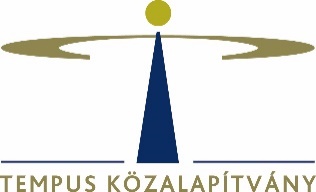 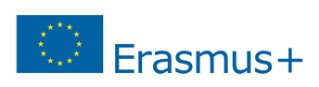 Pályázati felhívásAz Erasmus+ programban külföldi résztanulmányokra és szakmai gyakorlatra pályázó hallgatók szociális alapú kiegészítő pénzügyi támogatására2019/2020-as tanévA felsőoktatási intézmény és a Tempus Közalapítvány pályázati lehetőséget hirdetnek szociális alapú kiegészítő pénzügyi támogatásra azon felsőoktatásban tanuló hallgatók számára, akik a 2019/2020-as tanévben Erasmus+ programországba történő tanulmányi célú vagy szakmai gyakorlati mobilitási ösztöndíjat kívánnak elnyerni.A szociális alapú támogatás célja egyenlőbb esélyt nyújtani a felsőoktatási mobilitás területén is a kiutazók számára az Erasmus+ programban.A támogatási igény benyújtása az alábbi szempontok figyelembevételével történik:Elsődleges szempontok (ezen belül a felsorolás nem fontossági sorrendet jelöl):a felsőoktatási intézménybe való jelentkezés során hátrányos vagy halmozottan hátrányos helyzetű hallgatóként, vagy esélyegyenlőség okán járó többletpontokat kapottBursa Hungarica Tanulmányi Ösztöndíjban részesül(t)Rendszeres vagy rendkívüli szociális ösztöndíjban részesül(t)HÖOK Mentorprogram kedvezményezett hallgatója (volt)„Út a felsőoktatásba” – „Út a diplomához” pályázat kedvezményezett hallgatója (volt)Roma szakkollégium tagja (volt)Felsőfokú tanulmányai megkezdésekor szociális alapon iskolakezdő alaptámogatásban részesültMásodlagos szempont:A hallgató a 105/2015. (IV.23.) Kormányrendelet által meghatározott kedvezményezett települések egyikének állandó lakosa A települések részletes listája megtalálható az igénybejelentő űrlapon.Kik pályázhatnak?Az Erasmus+ program 2019/2020. tanévére tanulmányi célú, vagy szakmai gyakorlati mobilitási pályázatot benyújtó hallgatók.A támogatás összege Tanulmányi célú mobilitás esetén havi 200 euró, szakmai gyakorlati mobilitás esetén havi 100 euró az elnyert Erasmus+ alapösztöndíjon felül. A pályázás módjaHiánytalanul kitöltött igénybejelentő űrlap benyújtásaAz igénylőlapot kizárólag számítógéppel kitöltve, magyar nyelven, csakis a megadott űrlapon lehet benyújtani:1 nyomtatott, eredeti (kék színű tintával) aláírt példányban a küldő intézmény koordinátorához, valamint 1 kitöltött (nem szkennelt) elektronikus változatot a megadott e-mail címre is el kell küldeni.Az elsődleges szempontok szerinti jogosultságot az igénybejelentő lapon kell igazolni, tehát külön igazolást benyújtani nem szükséges. Az igénybejelentő lap Igazolás részét kell kitöltetni és aláíratni, pecsételtetni az illetékes szervezet hivatalos képviselőjével. Amennyiben a felsorolt lehetőségek közül többre is jogosult (volt), ezt kérjük bejelölni az űrlapon, de elegendő csak az egyikről kérni igazolást.Amennyiben a hallgató a másodlagos szempontok szerint meghatározott kedvezményezett települések egyikének állandó lakosa, az igénybejelentő űrlap mellékleteként az állandó lakcímet igazoló lakcímkártya másolatát is be kell nyújtani.Pályázati határidőA 2019/2020. tanévi (őszi és tavaszi félév is) kiutazásokra vonatkozó igénylőlap benyújtásának határideje:2019. május 24.(Az őszi pótpályázatra vonatkozóan az Erasmus+ szociális kiegészítő pályázat határideje 2019. október 25, amely során csak a 2019/2020. tanév tavaszi féléve során kiutazó hallgatók pályázhatnak.)Pályázatok bírálata, döntéshozatalAz igénybejelentés formai bírálatát - konzultálva a Tempus Közalapítvánnyal - a küldő felsőoktatási intézmény végzi, a pályázat eredményéről a Tempus Közalapítvány Kuratóriuma hoz döntést. A rendelkezésre álló költségvetési keret túligénylése esetén az elsődleges szempontok élveznek prioritást, valamint kiíró fenntartja magának a jogot az igénylés elutasítására.További felvilágosítást az intézményi Erasmus+ koordinátortól vagy a Tempus Közalapítványtól 
(1/237-1300, ka103@tpf.hu) kaphat.Mellékletek:igénylőlap